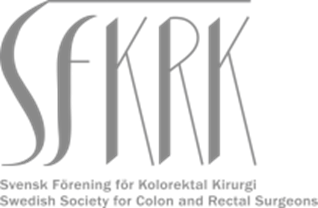 Verksamhetsberättelse för 2019-2020 Ändamål Föreningens ändamål är att främja utbildning och utveckling av svensk kolorektalkirurgi, stimulera internationella kontakter samt ha till uppgift att bevaka olika aspekter av kvalitetssäkring inom ämnesområdet. StyrelsearbetetUnder verksamhetsåret har styrelsen inkluderat följande: Niklas Zar, ordförande; Susanne Tumlin Ekelund, vice ordförande, Caroline Nordenvall, vetenskaplig sekreterare; David Zuk kassör; Henrik Jutesten, ledamot med web-ansvar; Lars Österlund. Conny Wallon valdes in som ledamot under årsmötet på Kirurgveckan Norrköping och samtidigt avtackades Mattias Block som avslutade sina insatser i styrelsen för att gå vidare som ordförande i SGF. Pär Myrelid är SFKRKs representant i kommittén för klinisk forskning. Under verksamhetsåret 2019-2020 har styrelsen haft ett konstituerande möte i samband med Kirurgveckan 2019 i Helsingborg och därefter 6 stycken möten varav 5 videomöten. Delar av styrelsen har deltagit vid möten med Svensk Kirurgisk Förening, stora och lilla programkommittén samt utbildningskommittén. Valberedningen har jobbat fram nya potentiella ersättare som ska väljas in på årsmötet. Pandemin med Covid-19 har påverkat allas vardag på olika sätt. Styrelsens arbete har under våren varit förhållandevis begränsat. Flera potentiellt mycket intressanta möten har ställts in; Svenska Kolorektaldagarna, Rectal Cancer Forum, Gastrodagarna och Kirurgveckan samt ESCP.Medlemsantal SFKRK har drygt 270 stycken medlemmar i dags dato. EkonomiFöreningens ekonomiska situation är stabil och medlemsavgiften har därför inte ändrats. Vi har fortsatt samarbetet med industrin för att kunna dela ut stipendium med syfte att utveckla kolorektalkirurgin i Sverige. Sacomed har inkommit som ny sponsor. Föreningens ekonomi kommer att beskrivas i detalj på årsmötet.Kirurgveckan 2019 i NorrköpingSom styrelsen uppfattade det var det ett mycket varierat och uppskattat kolorektalkirurgiskt program. Kirurgveckan 2020 i LuleåInställt Svenska Kolorektaldagarna i Örebro 2020 InställtHemsidan Finns ytterligare förslag för att utveckla hemsidan är styrelsen tacksam att få in dessa. Fortbildning ST-läkarutbildning KUB kurserna har tillkommit på initiativ av Svensk Kirurgisk Förening och SFKRK är delaktiga i godkännande av kurscurriculum. Bakjourskursen SFKRK har varit med om utformningen och finansieringen av den nationella bakjourskursen i kirurgi. Ackreditering SFKRK vill underlätta ackreditering av kolorektalkirurger genom att skapa fler platser för förberedelse inför ackreditering. Numera går det två samtidiga ”Snurror”, en med Uppsala som nav tillsammans med Umeå och Örebro och en i ett samarbete mellan Malmö, Göteborg och Linköping. Internationellt samarbete Representation i både ESCP och EBSQ sker via SFKRK. Styrelsen har också tagit beslut om att samordna och bekosta etikansökan för de svenska enheter som vill delta i ESCP:s ”Snap shot study”. Stipendier Stipendier finansierade av industrin eller andra sponsorer ska gå till att ”utveckla den kolorektalkirurgiska verksamheten” dvs införa ny teknik, utveckla nya former för nationellt eller internationella samarbeten, starta nya nätverk etc. SFKRKs egna stipendium går dock att fortsätta att söka för resor.Arbetsgrupper inom SFKRK SFKRK har tre aktiva arbetsgrupper; Funktionellt utfall efter kirurgi, Peritoneal carcinomatos, och Minimalinvasiv kolorektalkirurgi. Arbetsgrupperna bidrar till programmet under Kirurgveckan och ordnar lokala och nationella möten med god uppslutning och återkoppling. Nya tagStyrelsen planerar att hålla årsmötet digitalt och hoppas att många medlemmar kommer att närvara. Svenska Kolorektaldagarna kommer att hållas 15-16 april 2021 och vi ser fram emot att få träffas fysiskt!Niklas Zar, Ordförande, Jönköping 2020-06-22